ЗЕМСКОЕ СОБРАНИЕКРАСНОКАМСКОГО МУНИЦИПАЛЬНОГО РАЙОНАПЕРМСКОГО КРАЯРЕШЕНИЕ                                                                                                                        №                                                                                                                                                                                   .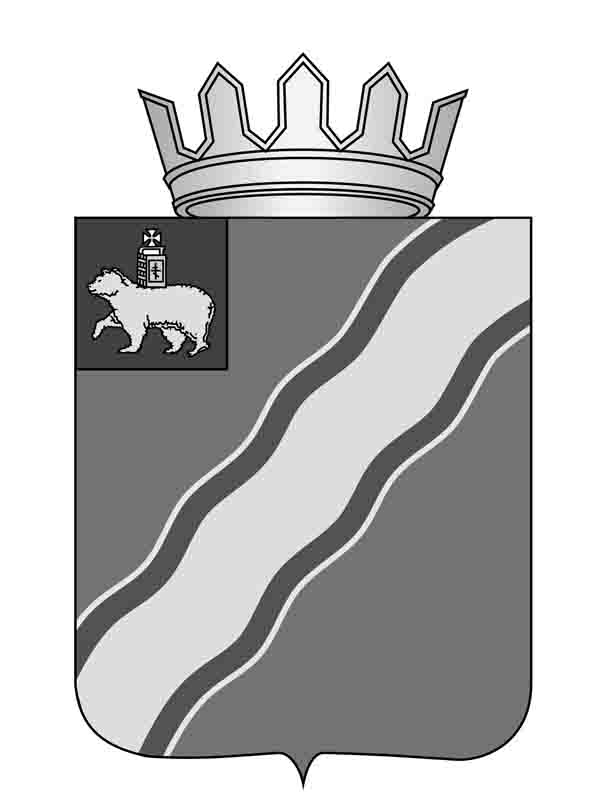 Об утверждении местных нормативов градостроительного проектирования Краснокамского муниципального района Пермского края В соответствии со ст. 29.1, 29.2, 29.4 Градостроительного кодекса Российской Федерации, ст. 20, 22 Устава Краснокамского муниципального района Земское Собрание Краснокамского муниципального района РЕШАЕТ:              1. Утвердить местные нормативы градостроительного проектирования Краснокамского муниципального района Пермского края согласно приложению.         2.  Настоящее решение опубликовать в специальном выпуске «Официальные материалы органов местного самоуправления Краснокамского муниципального района» газеты «Краснокамская звезда».        3. Администрации Краснокамского муниципального района утвержденные местные нормативы градостроительного проектирования Краснокамского муниципального района Пермского края разместить на официальном сайте  администрации Краснокамского муниципального района в сети Интернет www.krasnokamskiy.com, в федеральной государственной информационной системе территориального планирования (ФГИС ТП) в срок, не превышающий пяти дней со дня утверждения указанных нормативов.        4.  Контроль за исполнением решения возложить на комиссию по жилищно-коммунальному хозяйству, строительству, транспорту и связи Земского Собрания Краснокамского муниципального района (В.Ю. Артемов).Глава Краснокамского                                                   Председатель Земского Собрания                                                                                                                                           муниципального района-глава                             Краснокамского муниципального  администрации Краснокамского                                  районамуниципального района                                                                                         Ю.Ю. Крестьянников                                                                     Г.П. Новиков 